§201.  DefinitionsAs used in this chapter, unless the context indicates otherwise, the following words shall have the following meanings.  [PL 1977, c. 671, §3 (RPR).]1.  Application.  "Application" means a request, by any person specified in section 223, to the Governor of this State to make a requisition to the executive authority of another state for the extradition of a fugitive from justice.[PL 1977, c. 671, §3 (RPR).]2.  Demand.  "Demand" means the demand, as provided in section 203, by the executive authority of another state upon the Governor of this State for the extradition of a fugitive from justice.[PL 1977, c. 671, §3 (RPR).]3.  Executive authority.  "Executive authority" includes the Governor and any person performing the functions of governor in a state other than this State.[PL 1977, c. 671, §3 (RPR).]4.  Fugitive from justice.  "Fugitive from justice" means:A.  Any person accused of a crime in the demanding state who is not in that state, unless he is lawfully absent pursuant to the terms of his bail or other release. This definition shall include both a person who was present in the demanding state at the time of the commission of the alleged crime and thereafter left the demanding state and a person who committed an act in this State or in a 3rd state or elsewhere resulting in or constituting a crime in the demanding state; or  [PL 1977, c. 671, §3 (NEW).]B.  Any person convicted of a crime in the demanding state who is not in that state, unless he is lawfully absent pursuant to the terms of his bail or other release, who has not served or completed a sentence imposed pursuant to the conviction. This definition shall include, but not be limited to, a person who has been released pending appeal or other review of the conviction, the review having been completed; a person who has been serving a sentence in this State; a person who has escaped from confinement in the demanding state; or a person who has broken the terms of his bail, probation or parole.  [PL 1981, c. 317, §1 (AMD).][PL 1981, c. 317, §1 (AMD).]5.  Governor.  "Governor" includes any person performing the functions of Governor by authority of the law of this State.[PL 1977, c. 671, §3 (NEW).]5-A.  Judicial officer.  "Judicial officer" shall mean a justice, judge, justice of the peace, clerk of courts or other neutral person empowered by the laws of the demanding state to issue criminal process.[PL 1979, c. 274, §1 (NEW).]6.  State.  "State," referring to a state other than this State, refers to any other state or territory, organized or unorganized, of the United States of America.[PL 1977, c. 671, §3 (NEW).]SECTION HISTORYPL 1977, c. 671, §3 (RPR). PL 1979, c. 274, §1 (AMD). PL 1981, c. 317, §1 (AMD). The State of Maine claims a copyright in its codified statutes. If you intend to republish this material, we require that you include the following disclaimer in your publication:All copyrights and other rights to statutory text are reserved by the State of Maine. The text included in this publication reflects changes made through the First Regular and First Special Session of the 131st Maine Legislature and is current through November 1. 2023
                    . The text is subject to change without notice. It is a version that has not been officially certified by the Secretary of State. Refer to the Maine Revised Statutes Annotated and supplements for certified text.
                The Office of the Revisor of Statutes also requests that you send us one copy of any statutory publication you may produce. Our goal is not to restrict publishing activity, but to keep track of who is publishing what, to identify any needless duplication and to preserve the State's copyright rights.PLEASE NOTE: The Revisor's Office cannot perform research for or provide legal advice or interpretation of Maine law to the public. If you need legal assistance, please contact a qualified attorney.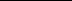 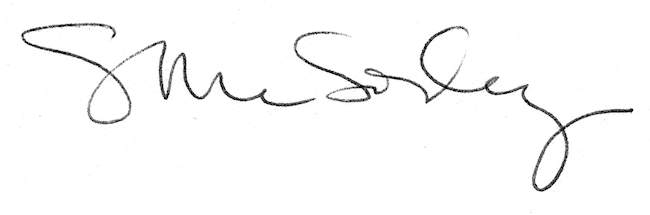 